N. V. Gogol: RevizorřešeníNikolaj Vasiljevič Gogol nastavil svou hrou zrcadlo ruské společnosti. A té se vůbec nelíbilo, co viděla. Nejméně ze všech pak tomu nejvyššímu – ruský car Mikuláš byl přítomen na premiéře hry, ale v jejím průběhu znechuceně odešel… Pracovní list pro žáky středních škol je součástí kolekce V hlavní roli maturita, jejímž záměrem je nabídnout maturantům možnost připomenout si zásadní literární díla prostřednictvím dramatizací Městských divadel pražských. EVŽEN ONĚGIN - V HLAVNÍ ROLI: MATURITA!_________________________________________________Všechny úlohy v pracovním listu jsou otevřené se širokou odpovědí, nelze tedy definovat jedinou správnou odpověď. Proto je zde vyjádřena podstata očekávaných správných řešení. Vysvětlete na základě videa, v čem spočívá komediálnost hry:Odpověď by měla postihovat podstatu omylu, se kterým hra pracuje – Chlestakov je omylem považován za revizora, který je do města ohlášen.Charakterizujte postavu Chlestakova:Odpověď by měla vystihovat Chlestakova jako nepříliš zodpovědného mladíka, který prohlédne hejtmanův omyl a místo aby se přiznal, přijme roli, která je mu připisována, a pokusí se z ní vytěžit maximum – úspěšně.Odhadněte efekt závěru hry, kdy přijíždí skutečný revizor:Odpověď by měla vystihovat, že pro všechny zainteresované to byl šok – a v tom okamžiku, kdy podvedení sčítají škody, přijíždí skutečný revizor.Charakterizujte společenské poměry v Rusku v době, kdy Gogol psal Revizora:Odpověď by měla zahrnovat přibližně: samoděržaví; mravní a duchovní rozklad společnosti, všudypřítomná korupce, despocie, cenzura, tajná policie, rozbujelý a úplatný byrokratický aparát. Co jsem se touto aktivitou naučil(a):………………………………………………………………………………………………………………………………………………………………………………………………………………………………………………………………………………………………………………………………………………………………………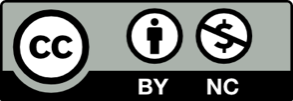 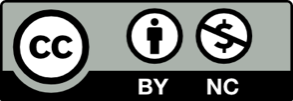 